PRÍHOVOR HLAVNÉHO PREDSTAVENÉHODONA ÁNGELA FERNÁNDEZA ARTIMEHO„DON BOSCO NÁS UČIL, ŽE BOH CHCE, ABY SME BOLI STÁLE ŠŤASTNÍ“Som viac ako kedykoľvek predtým presvedčený, že don Bosco je aj dnes stále živý, v mnohých situáciách a dielach, v ktorých tisícky a tisícky ľudí naďalej neochvejne uskutočňujú – v mene Ježiša – jeho sen. Don Bosco je živý, pretože ich neprestáva inšpirovať a dodávať im odvahu, aby v tom nikdy neprestali.Milí priatelia a bratia, píšem vám príhovor k mesiacu dona Bosca, pričom mám pred očami i v srdci mimoriadne a nádherné skúsenosti posledného jeden a pol mesiaca. Chcel by som vám odovzdať pohnutie a intenzitu tých štrnástich dní, ktoré som prežil v Brazílii – v São Paolo a v Recife, bohatstvo a nádherné skutočnosti jedenástich dní v Indii, v Bangalúre, v Guwahati, v Ásame a v Bombaji. Aj tieto posledné dni, ktoré som prežil v Angole a v Mozambiku, boli mimoriadne.Píšem vám v lietadle, ktoré ma – na inej ceste – vezie do Dauhy v Katare, ale dušu mám naplnenú spomienkami. Dnes sme sa pozdravili a slávili nedeľnú Eucharistiu na jednoduchom a skromnom mieste. Bolo tam dvesto dospelých i detí, mnohí boli bosí a nemali oblečené sviatočné šaty, lebo ich nemajú. Vo chvíli poďakovania jedno z nich, dievčatko, prečítalo, čo budem teraz citovať. Zdalo sa mi to obdivuhodné a nechcel som si to nechať len pre seba. Je to také plné života, že ma to prinútilo myslieť na istú pravdu, ktorá je vďaka Božej milosti evidentná: don Bosco je živý a pôsobí všade vo svete.Toto dvanásťročné dievčatko prečítalo: „V tejto chvíli eucharistickej slávnosti hovoríme ďakujem Pánovi a tebe, otec Ángel. Tvoja prítomnosť nám pomáha sláviť život a priateľstvo. Srdce sa nám rozšírilo, keď slávime s tebou, ktorý nosíš v srdci mnoho menších i väčších detí sveta. Milý otec Ángel, otec a priateľ, ďakujeme, že si Eucharistiu slávil s nami. Boh nech ťa žehná všade, kam pôjdeš. Budeme sa za teba modliť a vieme, že ty sa stále modlíš za nás.Chceli by sme ťa sprevádzať na tvojich cestách a pomáhať ti v tvojej práci, ale ako vieš, musíme sa ešte mnoho učiť, pomáhať doma a pripravovať sa, aby sme raz mohli konať dobro nášmu ľudu.Keď sa raz vrátiš, budeme mať viac času, aby sme ti porozprávali všetky dobré veci, ktoré sme medzitým objavili, a všetko dobro, ktoré sme medzitým urobili. Don Bosco nás učil, že Boh chce, aby sme stále boli šťastní tým, že dobre robíme všetko, čo máme urobiť.Prines všetkým deťom na svete naše objatie.Kdekoľvek budeš, budeš vo svojom srdci cítiť, že naše priateľstvo sa za teba modlí. Spomienka na našu radosť nech ti prináša pokoj a posilu, keď sa budeš cítiť unavený.Nos nás v srdci, keďže my už v srdci sme s tebou. Spievaj s nami túto pieseň, otec Ángel, pretože toto chce Boh: ͵Som šťastný, pretože to chce môj Ježiš.ʹ“To bol príhovor dievčatka, ktoré sprevádzali niekoľkí mladí animátori.Viac ako na slová som sa pozeral na ich oči a videl som v nich svoj odraz, cítil som všetku radosť a hrdosť, že patrím do tejto saleziánskej rodiny, roztrúsenej po celom svete a zrodenej naozaj pre nich, pre tých najmenších, najchudobnejších a najjednoduchších. A páve s nimi sa cítime dobre, práve s nimi by sme sa mali stále cítiť dobre.„Mám budúcnosť. Nič nie je stratené. Som tu a mám budúcnosť, mám budúcnosť.“Myslel som na tisícky chlapcov a dievčat, ktorých som stretol počas tohto jeden a pol mesiaca na cestách a že všetci – hoci z rozdielnych kultúr, rás a farieb, s odlišnými jazykmi a spôsobmi – povedali tie isté veci, vyjadrili tie isté pocity.Som viac ako kedykoľvek predtým presvedčený, že don Bosco je aj dnes stále živý v mnohých situáciách a dielach, v ktorých tisícky a tisícky ľudí naďalej neochvejne uskutočňujú – v mene Ježiša – jeho sen. Don Bosco je živý, pretože ich neprestáva inšpirovať a dodávať im odvahu, aby v tom nikdy neprestali.Týždeň predtým v Luande v Angole, počas vizitácie nášho domu, ktorý prijíma chlapcov pozbieraných na ulici (v ten deň ich bolo 42; posledný, čo prišiel, šesťročný „benjamín“, tam bol týždeň, „veterán“ už päť týždňov), jeden z chlapcov, vynikajúci v rape, pre túto príležitosť zložil pieseň. Ústrednou témou bolo: „Mám budúcnosť. Nič nie je stratené. Som tu a mám budúcnosť, mám budúcnosť.“ Dva roky žil na ulici, keď Prozreteľnosť chcela, aby ho našli saleziáni. A keď som sa pozeral na tie deti s veľmi dojatým srdcom, povedal som si: „Don Bosco je živý. Don Bosco je živý v tomto dome, v každom mojom bratovi a saleziánovi laikovi vychovávateľovi, ktorí mu dnes dávajú slovo, pohľad a náruč, aby prijali tieto deti ako otcovia, bratia a priatelia.“To dievčatko z Matoly, ktoré ma požiadalo, aby som si ich zobral v srdci, malo pravdu. Po tom, čo som ich spoznal, nemôžem si ich nezobrať v srdci.A práve to robia – ako ja i mnohí z vás, priatelia – mnohí dobrí ľudia, ktorí veria, že spoločne môžeme robiť veľa dobra – vo svete, ako je ten náš, chorý na ľahostajnosť a nedôveru vo všetko a voči všetkým.Môžem vás ubezpečiť, že toto je skutočný život. Ako často hovorievala svätá Matka Terézia, pre každého chudobného, pre každého chlapčeka, pre každé dievčatko, pre každého dospievajúceho a mladého človeka, ktorého stretneme, toto stretnutie nielenže nie je ľahostajné, ale môže navždy zmeniť jeho život.Vďaka dobrému Bohu za toľkú krásu. Vďaka dobrému Bohu, pretože oni, tí najmenší, tí najjednoduchší, tí, ktorých tento svet nemá za nič, nám neprestávajú robiť mnoho dobra.V mene dona Bosca ďakujem!(Podľa Il Bollettino Salesiano, január 2018)PRÍHOVOR HLAVNÉHO PREDSTAVENÉHODONA ÁNGELA FERNÁNDEZA ARTIMEHOJEŽIŠ V NÁRUČÍMALIČKÝCH A CHUDOBNÝCHJežiš naďalej zachraňuje ľudstvo prostredníctvom našej práce, našej oddanosti, našej dobrej vôle. Stále nám ukazuje cestu, aby sme nestratili zmysel a smer kráčania, a vždy podporovali tých, čo sa väčšmi namáhajú, najmenších, najchudobnejších, tých posledných.Jedna milá vianočná legenda rozpráva, že keď si betlehemskí pastieri vypočuli správu od anjelov, vložili do svojich batôžkov tie najlepšie výrobky svojej práce, voňavé syry, med, mlieko a koláče, a dali sa na cestu, aby ich priniesli ako dar novonarodenému Kráľovi kráľov.Jedno zvedavé a živé dieťa, ktoré sa prebudilo na hluk, odišlo s pastiermi. Po chvíli si ten chlapček uvedomil, že je jediný, čo má prázdne ruky, že nemá nič iné, len svoje úbohé oblečenie. Nemal ani topánky. Cítil sa veľmi nepríjemne a skleslo kráčal za pastiermi ako posledný.Keď prišli na miesto, ktoré im ukázali anjeli, zhromaždili sa okolo Jozefa a Márie, ktorá kolísala dieťatko.Náš pastierik sa prestrčil pomedzi nohy pastierov, podišiel celkom blízko k Márii a zostal sa tam pozerať na to, čo sa deje, s užasnutými očami a otvorenými ústami. Pastieri sa natlačili k Márii, aby jej dali svoje dary. Pre Máriu, ktorá mala novonarodeného na rukách, bolo ťažké vziať do rúk veľkodušné batôžky a tak prejaviť svoju radosť a vďačnosť. Vtedy s úsmevom zverila Dieťa Ježiša pastierikovi, ktorý stál vedľa nej. Chlapček doširoka otvoril náruč a ako najšťastnejší človek na svete chytil do rúk ten malý uzlíček, ktorý si spokojne pomrnkával.A tak ten malý pastierik, ktorý si myslel, že nemá čo dať, daroval Ježišovi teplo a oporu svojho náručia. V tú svätú noc, v ktorú sa nemožné stalo možným, sa jeho náručie stalo trónom Najvyššieho. On, ktorý nemal nič, ani topánky, držal dar, ktorý Boh dal ľudstvu.Táto legenda dobre interpretuje posolstvo Vianoc. Hovorí nám, že Boh sa postavil na stranu chudobných, pokorných, tých najnúdznejších, ľudí na okraji spoločnosti a tých, ktorých tento svet ignoruje.Dokončime to, čo začal JežišChcel by som vám povedať práve toto.Na mojich najrôznejších cestách po piatich kontinentoch, keď navštevujem saleziánske diela po svete, veľakrát som sa ocitol v takých situáciách, keď ma moje srdce a moje myšlienky presviedčali, že ľudia, ktorých som práve stretol, dospelí, mladí, chlapci i dievčatá, takmer vždy tí najchudobnejší spomedzi chudobných, sú nepochybne tými, ktorých Boží pohľad a srdce uprednostňuje.Tými sme všetci, isteže. Všetci sme jeho synmi a dcérami, ale tí poslední sú Božiemu srdcu najbližšie. Ako mama, ktorá má mnoho detí a všetky miluje bezpodmienečnou a plnou láskou, no zvláštnu a jedinečnú pozornosť prejavuje tomu najslabšiemu dieťaťu, ktoré najviac potrebuje starostlivosť bez toho, že by kvôli tomu ubrala čo len kúsok lásky všetkým ostatným.Keď píšem tieto riadky, myslím na utečencov v tábore v Kakume v severnej Keni, kde spolu s nimi žije saleziánska komunita už mnoho rokov.Myslím na Jakutsk na Sibíri, najchladnejšie miesto na svete, vzdialené niekoľko tisíc kilometrov severovýchodne od Moskvy, v ktorom sa malá saleziánska komunita zúčastňuje na živote maličkých skupín ľudí (sú možno ako ten malý pastierik z legendy), ktorí ich kedysi prijali týmito slovami: „Ďakujeme Bohu za to, že ste tu, lebo sme si začínali myslieť, že Boh na nás zabudol.“ Takéto slová napĺňajú srdce jedinečným zadosťučinením.Myslím na deti z ulice, ktoré som stretol v mnohých častiach sveta a ktoré sú skutočnými „vyhodenými na smetisko“, ako hovorí pápež František, pretože nemali vo svojom živote minimálnu možnosť rásť v ľudskej dôstojnosti. Povedal som si, že v betlehemskej maštali by mali na rukách božské Dieťa omnoho skôr ako ja.Toto je silná a veľmi často bolestná realita, s ktorou sa v živote stretávame.Zoči-voči týmto situáciám, vo svete takým rozšíreným – aj keď počujeme prezidenta Spojených národov s bolesťou a obavou povedať, že rok, ktorý sa skončil, bol rokom, keď sa podmienky ľudstva zhoršili a existuje omnoho viac rizík –, nemôžeme stratiť vieru a nádej. Máme vnútornú istotu, že Ježiš Kristus prišiel, aby vykúpil a spasil práve toto ľudstvo tak, že s nami prežíval naše podmienky a naše dejiny.A naďalej ho zachraňuje prostredníctvom našej práce, našej oddanosti, našej dobrej vôle. On nám stále ukazuje cestu, aby sme nestratili zmysel a smer kráčania, a vždy podporovali tých, čo sa väčšmi namáhajú, najmenších, najchudobnejších, tých posledných.Toto je naša veľká ľudská úloha: završovať to, čo Ježiš začal.Aj vy všetci, čo čítate tieto stránky, ste pozvaní pokračovať v budovaní nového ľudstva a lepšieho sveta. Aby si naša náruč – ako v tej legende –naozaj zaslúžila chrániť a opatrovať Božieho Syna, ktorého Mária zveruje tým, čo nemajú nič, čo by ponúkli, iba svoje srdce.Žehnám vám s čo najväčšou láskou do tohto roku 2018!Váš hlavný predstavený Ángel Fernández ArtimePápež František požiadal, aby sa tento obrázok rozšíril s týmto textom: „…ovocie vojny. Chlapec čaká v rade do krematória s mŕtvym bratom na chrbte. Túto fotku zachytil americký fotograf Joseph Roger O'Donnell po atómovom útoku v Nagasaki. Smútok tohto dieťaťa sa prejavuje len na jeho ohryzených perách a krvou, ktorá je na nich. František“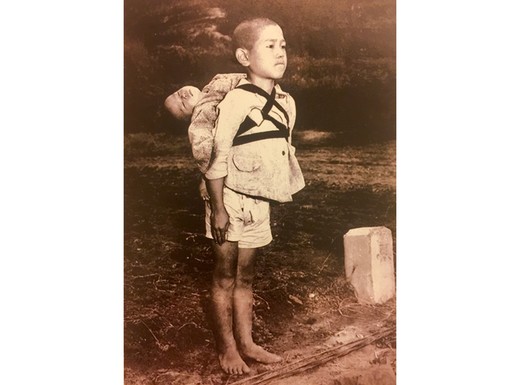 PRÍHOVOR HLAVNÉHO PREDSTAVENÉHODONA ÁNGELA FERNÁNDEZA ARTIMEHOZÁZRAK POKRAČUJEJeden list na mojom písacom stole, veľký a jasný rukopis a milodar, ktorý bol nádherným a dojímavým prekvapením.Evanjelium je živé. Stále. Tak sa nám môže prihodiť, že budeme v každodennom živote prežívať niektorú stránku evanjelia. Osobne som mnohokrát prežíval jednu z najočarujúcejších stránok evanjelia, tú, na ktorej Ježiš chváli biednu obetu (bezvýznamnú v očiach ľudí) chudobnej vdovy, ktorá dala do chrámovej pokladnice všetko svoje živobytie.V Božích očiach to bola obeta, ktorá dala všetko.Naposledy sa mi to stalo pri návrate z intenzívnych a nádherných Dní spirituality saleziánskej rodiny na Valdoccu (v Turíne), na ktorých sa zúčastnilo 367 ľudí, patriacich k 22 z 31 oficiálnych skupín, ktoré patria – ako vetvy – k tomu veľkému stromu, ktorým je saleziánska rodina dona Bosca.Na svojom písacom stole som našiel obálku a v nej list. Prišla z istého francúzskeho mestečka. Dúfam, že keď zaručím oprávnenú anonymitu, odosielateľka tohto listu bude spokojná, že o tom hovorím, pretože všetko, čo je pekné a dobré, musí byť známe.Osoba, ktorá mi písala, je istá veľmi stará, 92-ročná pani, talianska emigrantka, manželka a matka rodiny; táto žena nedávno ovdovela.Čím bol tento list iný ako stovky podobných listov, ktoré každodenne prichádzajú? Zvláštnym ho robila odosielateľka veľkým a jasným vlastnoručným rukopisom. V liste bol priložený milodar pre tých najchudobnejších v ktoromkoľvek mieste saleziánskych misií vo svete.Ani to nie je nič výnimočné, keďže je mnoho ľudí, ktorí posielajú svoje skromné dary pre tých najchudobnejších a s nimi je možné robiť mnoho dobra.To, čo robilo gesto tej panej zvláštnym, bolo to, čo ponúkala. Išlo o čosi naozaj jej, čo malo obrovskú citovú hodnotu. Ponúkla snubné prstene, svoj a jej zosnulého manžela, spolu so striebornou schránkou, v ktorej prinášali Najsvätejšiu Eucharistiu k nim domov počas choroby.Priznávam, že som bol hlboko dojatý. Čítal som ten list viackrát a uvažoval som o tých dvoch prsteňoch, skromnom a vzácnom znaku lásky dvoch ľudí.Sľúbil som sám sebe, že ja osobne zanesiem tento milodar, premenený na peniaze, do jednej z našich najchudobnejších misií. Poslúži ako základná pomoc pre najnúdznejšie rodiny a na vzdelanie jedného dievčaťa, s cieľom darovať mu dôstojnejšiu a šťastnú budúcnosť. Myslím, že tá pani by ako žena bola spokojná s vedomím, že symboly jej lásky sa premenili na možnosť svetlejšej budúcnosti pre jedno nešťastné dievča.Som presvedčený, že aj jedlo, ktoré sa získa týmto darom, bude mať veľmi zvláštnu pridanú hodnotu.Konečne „dobrá správa“Všetci sme zmätení každodennými správami tejto našej globalizovanej spoločnosti. Je znepokojujúce vidieť, s akou ľahkosťou sme si zvykli na smrť: na smrť prírody, zničenej priemyselným znečistením, na smrť na cestách, na smrť v dôsledku násilia, na smrť tých, ktorí sa nenarodia, na smrť duší.Je neznesiteľné pozorovať, s akou ľahostajnosťou počúvame strašné čísla, ktoré nám hovoria o smrti miliónov hladujúcich vo svete, a s akou pasivitou uvažujeme o tichom, ale vplyvnom a neustálom násilí, o nespravodlivých štruktúrach, ktoré spôsobujú, že slabí sa prepadajú na okraj spoločnosti.A uvažoval som: prečo by taký hlboko ľudský čin, preniknutý skutočnými citmi v prospech druhých, ako bol skutok vdovy, o ktorom som vám porozprával, nemohol byť správou v našom Spravodaji? Jeho tiché a diskrétne posolstvo je skutočne veľkou a „dobrou správou“.Spisovateľ Alessandro d’Avenia rozpráva príbeh o jednom dieťati, ktoré v škole nakreslilo hviezdami posiate nebo. Keď učiteľke ukázalo svoju kresbu, ona sa ho s veľkým úsmevom spýtala: „Z čoho sú hviezdy?“„Zo svetla“, odpovedalo s istotou dieťa, bez toho, že by chápalo, čo hovorí.„A prečo?“, spýtala sa s nadšením učiteľka.Mama sa uprene pozrela na syna, ktorý na ňu spýtavo pozrel hľadajúc odpoveď na otázku, ktorú nikto nepozná.„Prečo, Andrejko?“, spýtala sa nežne mamička.„Pretože Zem je plná temnoty.“Ak je tento svet plný ľudí, ktorí „žijú v temnote“, tá francúzska vdova zažala jedno svetlo. A som si istý, že aj vy ste z toho šťastní tak ako ja.Želania z Východného TimoruPíšem vo Východnom Timore, uprostred veľmi jednoduchých ľudí, ktorí žijú skromne, ale sú milí a veľkodušní, majú veľkú vieru, hoci sú skúšaní utrpením a obeťou.Prednedávnom sme slávili sviatok dona Bosca. O chvíľu budem vo Fatumace sláviť s tisíckami ľudí stretnutie a Eucharistiu s členmi Združenia ctiteľov Márie Pomocnice.A vidím, ako saleziánska charizma naďalej zapúšťa hlboké korene v tomto dobrom, nábožnom a pohostinnom národe.Aj takýto je náš svet. Aj toto sú správy.Všetkým Vám posielam svoje želanie všetkých milostí a požehnania.(Podľa Il Bollettino Salesiano, marec 2018)PRÍHOVOR HLAVNÉHO PREDSTAVENÉHODONA ÁNGELA FERNÁNDEZA ARTIMEHOVEĽKÁ NOC V PALABEKUSaleziáni dona Bosca prišli do tábora pre utečencov v Palabeku v Ugande. Na tomto mieste utrpenia a tajných hrdinstievsilnejšie ako kedykoľvek predtým zaznieva naše ohlasovanie Ježišovho zmŕtvychvstania.Moji drahí priatelia, na Veľkú Noc v roku 1846 don Bosco slávnostne otváral Pinardiho kaplnku, ktorá bola len čosi viac ako obyčajná búda. Veľkú Noc v roku 2018 saleziáni dona Bosca slávia pod veľkým stanom v utečeneckom tábore v Palabeku v Ugande.V tomto tábore tisícky a tisícky sudánskych utečencov, z ktorých sú takmer dve tretiny deti, žijú v žalostných podmienkach z dôvodu hanebného zlyhania medzinárodného spoločenstva vo veci financovania úsilia utečencov v Ugande, v krajine, ktorá napriek obmedzeným prostriedkom neprestala prijímať zúfalých ľudí utekajúcich pred smrťou a hladom. Najbohatšie krajiny sveta pokojne na Sudáncov zabudli. Don Bosco nezabudol. A veľký strom saleziánskej rodiny rozprestrel svoje konáre aj na Palabek.V celej severnej Ugande je okolo 1 200 000 utečencov, poväčšine z Južného Sudánu. S tisíckami každodenných nových príchodov Uganda čelí jednej z najväčších utečeneckých kríz vo svete. V marci 2016 začali prichádzať prví utečenci do tábora Palabek, vzdialeného 77 km od Gulu, najväčšieho mesta v severnej Ugande, a 340 kilometrov od hlavného mesta Kampaly.Provinciál saleziánskej provincie Afrika– Veľké Jazerá, ktorý pozná situáciu, tento tábor navštívil a hovoril mi o ňom. Požiadal som jedného člena dikastéria pre misie, aby sa išiel pozrieť, či tam nie je možnosť otvoriť nejaký saleziánsky dom. Keďže tam boli deti, dospievajúci a mladí utečenci, toto malo byť naše miesto ako miesto synov dona Bosca. Don Bosco by tak urobil.Dnes je v tábore Palabek okolo 36 000 utečencov. Osemdesiatšesť percent z nich sú ženy, deti a mnohí, mnohí mladí. Starších ľudí je veľmi málo. Ešte raz chcem zdôrazniť, že práve ženy – pričom väčšina z nich sú matky – znášajú ťarchu námah a nesmiernych obetí. To ony „zachraňujú“ každodenný reálny život svojich detí.Napríklad Joyce. Má iba 37 rokov a už videla všetko. Zažila peklo ľudskej ukrutnosti a prežila, aby porozprávala svoj príbeh. V septembri 2016 vojaci prepadli jej dom v Kajo Keji v Južnom Sudáne, v ktorom bývala so svojím manželom a ich deťmi. Jej manželovi zviazali ruky za chrbtom a bodali ho dýkou, až kým nezomrel.Joyce ako osamelá matka s deviatimi deťmi, ktoré bolo treba živiť, sa rozhodla utiecť, aby unikla násiliu vo svojej rodnej zemi. Tak sa pripojila k desiatkam tisícov Sudáncov, ktorí utekali na juh do Ugandy.Vďaka hrdinstvu týchto žien a matiek sme šťastní a poctení, že sa môžeme starať o ich deti.My, synovia dona Bosca, sme sa začali pozerať dopredu. Do budúcna budú potrebné materské školy, základné školy, strediská odbornej prípravy, oratóriá a saleziánske mládežnícke strediská. Uvidíme, aké opatrenia môžeme urobiť, a pridáme sa k iným osobám a inštitúciám, ale nestiahneme sa späť.Tridsiateho prvého januára saleziáni dona Bosca rozložili svoj veľký stan v tábore Palabek. Dušou komunity je don Lazar Arasu a s ním ďalší traja saleziáni, všetko misionári, pochádzajúci z Venezuely a z Indie. Ďalší traja mladí Afričania SDB sa pripravujú stať sa v septembri súčasťou tohto nového diela.Niekto sa možno spýta, či sme začali „od podlahy“ s nejakou mega-stavbou. Nie. Začali sme jednoducho s nimi žiť, prežívať s nimi život, kráčať s nimi a namáhať sa s nimi s cieľom hľadať spôsob, ako zlepšiť túto ich situáciu. Zvlášť sa angažujeme vo výchove a v príprave mnohých detí a dospievajúcich do života, pričom ich sprevádzame aj na ich ceste viery. V prevažnej väčšine sú kresťanmi.My, synovia dona Bosca, sme sa začali pozerať dopredu. Do budúcna budú potrebné materské školy, základné školy, strediská odbornej prípravy, oratóriá a saleziánske mládežnícke strediská. Uvidíme, aké opatrenia môžeme urobiť, a pridáme sa k iným osobám a inštitúciám, ale nestiahneme sa späť.Už začíname hľadať materiálnu podporu pre liturgické animovanie rôznych spoločenstiev, ktoré sa vytvoria, pretože nezabúdajme, že 36 000 ľudí sa rovná stovkám dedín a mestečiek na mnohých miestach sveta.A Palabek je skutočne mobilné mesto zo stanov a prístreškov. Katolíci urobili veľkodušný čin darovaním šiestich veľkých pozemkov na výstavbu kaplniek a výchovných diel pre detí a mladých. Aj malý dom, v ktorom žije otec Arasu a ďalší misionári, urobili utečenci z tábora. Čo sa týka jedla, salezián don Lasarte hovorí: „Nie saleziáni rozdávajú jedlo, ale to utečenci podporujú saleziánov a ponúkajú jedlo novým priateľom a pastierom.“S celým svojím entuziazmom pripravíme katechétov na animovanie a sprevádzanie týchto rôznych kresťanských spoločenstiev. Budeme vyhľadávať a pripravovať mladých, ktorí môžu animovať rôzne oratóriá, pretože, našťastie, život ide ďalej a musí byť plný radosti, nádeje a dôvodov žiť každý deň.Musíme premýšľať nad tým, ako vzdelávať, pripraviť a zabezpečiť učiteľov pre školy a inštruktorov odbornej prípravy. Našťastie nie sme sami a už sú tu v utečeneckom tábore niekoľkí laici, ktorí pracujú s týmto cieľom.Sme si vedomí toho, že spoločne môžeme postupne robiť mnoho, aby sme dali dôstojnosť životu toľkých tisícov utečencov. Uvedomujeme si, že nie sme sami a že stovky ľudí z celého sveta nám budú pomáhať a budú s nami „spolupracovať“.Don Bosco prišiel do Palabeku v Ugande skrze nohy, ruky a srdce svojich saleziánov a ohlasuje chudobným, ktorí sú ukrižovaní násilím a brutalitou tohto sveta, že sú povolaní k istote zmŕtvychvstania, že Boh ich miluje a neopustil ich a že sa môže vybudovať civilizácia ľudskosti, bratstva a spravodlivosti.Kiež nikdy nezmizne úsmev, ktorý chceme roznietiť v Palabeku.Požehnanú Veľkú noc a požehnaný Deň zmŕtvychvstania.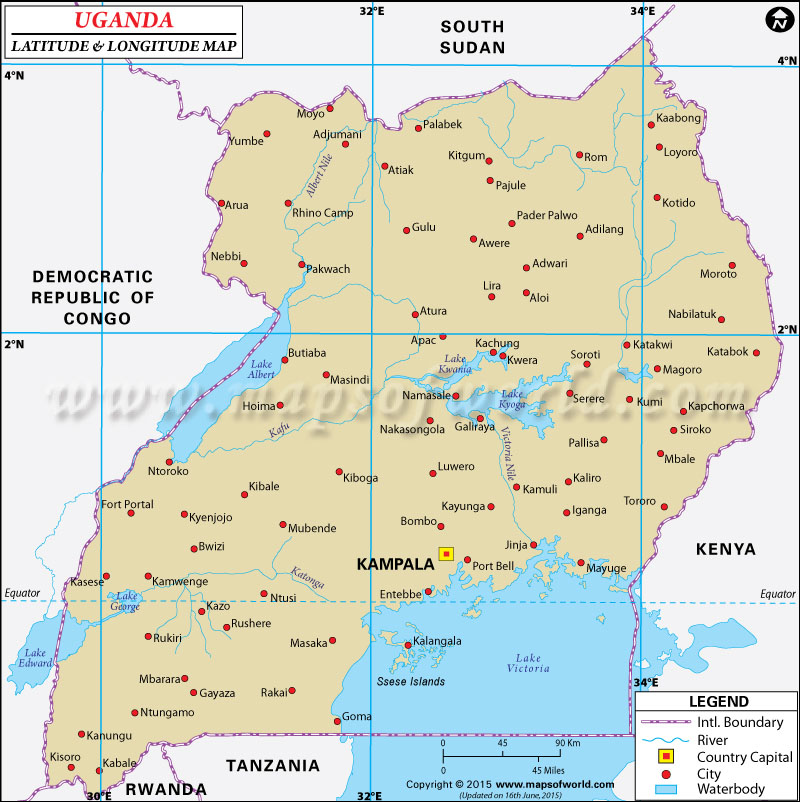 (Podľa Il Bollettino Salesiano, apríl 2018)PRÍHOVOR HLAVNÉHO PREDSTAVENÉHODONA ÁNGELA FERNÁNDEZA ARTIMEHOSTABAT MATER. MATKA JE TU.STÁLE.„Kde je don Bosco, tam je aj Mária!“ hovorievalo sa kedysi.„Kde sú saleziáni, tam je aj Mária Pomocnica!“ môžeme povedať dnes.Od Bejrútu po Valdocco je cítiť konkrétnu prítomnosť Božej Matky v dielach saleziánov.Včera, prvého apríla sme slávili Veľkú noc Pána. Píšem vám z Bejrútu v Libanone a s vďačnosťou uvažujem o tom, aké významné sú tieto dátumy pre saleziánsku rodinu.Piateho apríla 1846 na „nižnom“ Valdoccu, naľavo pod križovatkou Rondò della Forca, bežal jeden mladý kňaz smerom k davu chlapcov, natlačených na lúke, a kričal: „Synáčkovia, radujme sa! Našli sme oratórium! Budeme mať kostol, školu a dvor, na ktorom budeme môcť skákať a hrať sa. Pôjdeme tam v nedeľu. Je to tamto, v Pinardiho dome!“Bolo to na Kvetnú nedeľu. Nasledujúca nedeľa bola nedeľou zmŕtvychvstania. Prichádzali húfy chlapcov. Natlačili sa do kôlne premenenej na kaplnku, na pás pozemku vedľa nej a na okolité lúky.V dojímavom tichu boli na omši, ktorú pre nich celebroval don Bosco. Potom si v letku uchmatli bochník chleba, vyrojili sa na lúku a prepukla radosť. Radosť, že konečne majú dom, ktorý je „celý pre nich“.Od tej nedele Pánovho zmŕtvychvstania až dodnes bolo tak mnoho zásahov Prozreteľnosti a Panny Márie.Don Bosco bol vyhlásený za svätého prvého apríla 1934, v daždivú Veľkonočnú nedeľu. Tento rok prvého apríla saleziáni po celom svete slávia svätú Veľkú noc v najrôznejších krajinách a miestach sveta. V čarokrásnych kostoloch, v slávnostných bazilikách, alebo pod stromom – ako v utečeneckom tábore Palabek či v Jube v Južnom Sudáne, kde sa saleziánske komunity delia o chlieb a o chudobu s tými poslednými a vyhnanými z „civilizovaného“ sveta. Ďakujme Bohu za tieto znamenia života a zmŕtvychvstania, pretože v ich chudobe a v ich bolesti sú Božími obľúbencami. To my umožňujeme tieto nespravodlivé situácie.V týchto dňoch tiež opäť zaznievala nádherná starodávna pieseň: „Stabat Mater“, Stála Matka. Je to takmer nepreložiteľná latinčina: „Matka tam bola.“ V slzách Veľkého piatku i v radosti zmŕtvychvstania. Matka bola tam!Hovorievalo sa: „Kde je don Bosco, tam je aj Mária!». Môžeme povedať: „Kde je nejaký salezián, tam je Mária Pomocnica!“Spolu so saleziánmi z Bejrútu som bol vo svätyni Božej Matky v Libanone. Je to očarujúce miesto na vysokom kopci, kde veľká socha Panny Márie má otvorenú náruč, aby objala mesto Bejrút. Šli sme sa modliť do jednej malej kaplnky. Boli tam rôzni ľudia, ktorí sa modlili. Mnohí boli mladí. To ma hlboko zasiahlo. A môj pohľad sa zastavil aj na jednej mladej matke a jej približne 14-ročnom synovi. Matka sa modlila so zavretými očami, v hlbokom sústredení a zbožnosti. Chlapec bol vedľa matky. Z jeho postavenia a ticha sa mi zdal trochu netrpezlivý, ale pozeral sa na svoju mamu a ja som sa pozeral na obidvoch, pretože to bol nádherný výjav. K akej viere inšpiroval! Tlkot srdca tej mladej matky určite pulzoval v súzvuku so srdcom inej matky, Matky Ježiša, Matky nás všetkých.A tento výjav sa miešal s mnohými ďalšími rovnakými výjavmi, aké som videl a vidím na toľkých miestach, vo všetkých zemepisných šírkach. Panna Mária vo svojich synoch a dcérach na celom svete vzbudzuje toľkú nežnosť, náklonnosť a lásku. Tento rok v máji slávime 150. výročie otvorenia baziliky Márie Pomocnice v Turíne, ktorá bola odpoveďou dona Bosca na želanie Panny Márie. Je to posvätné miesto, na ktorom sa splnili slová Matky: „Toto je môj dom. Odtiaľto zažiari moja sláva.“My sme priniesli jej meno a jej „slávu“ do celého saleziánskeho sveta – do 134 národov. Je to svet posiaty svätyňami, mariánskymi chrámami a bazilikami, v ktorých Mária naďalej pozýva svoje deti zo všetkých kultúr a všetkých farieb, aby ich vzala do svojho obrovského srdca a držala ich blízko tak veľmi milovaného Syna.Som si istý, že výjavy ako výjav mamy so synom v Bejrúte sa každý deň množia tisíce a tisíce krát po celom svete.Nesmieme zabudnúť na sen dona Bosca, ktorý mal v Marseille, keď zúrilo prenasledovanie rehoľných rádov a kongregácií: „Uvidel som sa pred Najsvätejšou Pannou, ktorá stála vysoko, presne ako sa nachádza na kupole baziliky Márie Pomocnice. Mala veľký plášť, ktorý sa celý rozprestieral okolo nej a vytváral akoby obrovskú sálu. A tam dolu som videl všetky naše domy vo Francúzsku. Božia Matka sa radostnými očami pozerala na všetky tieto domy, keď vtom prišla hrozná búrka, alebo lepšie povedané zemetrasenie s bleskami, s krupobitím, s hroznými obludami všetkých podôb a tvarov, s výstrelmi z pušiek a diel, ktoré všetkých naplnilo obrovskou hrôzou. Všetky tieto obludy, blesky a strely boli obrátené proti našim, ktorí boli pod Máriiným plášťom. Ale nik neublížil tým, čo boli pod takou mocnou obrankyňou: všetky šípy sa lámali na jej plášti a padali do prázdna. Blahoslavená Panna v mori svetla, so žiarivou tvárou a s nebeským úsmevom mnohokrát počas tohto diania povedala: „Ja milujem každého, kto miluje mňa.“Dnes tak ako vtedy Božia Matka nás všetkých drží pod svojím plášťom a preto sa nemáme čoho báť.So saleziánskym pohľadom uznávame – ako don Bosco –, že „všetko urobila Mária“ a naďalej robí všetko!Želám vám šťastný sviatok Márie Pomocnice. Dvadsiateho tretieho mája na Valdoccu slávnostne otvoríme stopäťdesiate výročie baziliky Márie Pomocnice. Bude to vzácna príležitosť, aby sme sa spojili so všetkými svätyňami, kaplnkami a bazilikami sveta, v ktorých ona – Matka – naďalej vyžaruje svoju materskú nežnosť. Ako dnes v Bejrúte.Som toho svedkom: od Bejrútu po Valdocco, v Afrike, v Ázii, v Austrálii je Mária stále prítomná.(Podľa Il Bollettino Salesiano, máj 2018)PRÍHOVOR HLAVNÉHO PREDSTAVENÉHODONA ANGELA FERNANDEZA ARTIMEHOVIDEL SOM A ZAŽILMISIJNÝ SEN DONA BOSCAMilí priatelia, bratia a sestry, píšem vám z Asuncionu, hlavného mesta Paraguaja. Ešte pred hodinou som bol v paraguajskom Chaco, kde som prežil tri veľmi intenzívne a pekné dni, plné zážitkov.Mal som možnosť pozdraviť mnoho ľudí z domorodých národov a stráviť s nimi spoločné chvíle. To bolo mojím cieľom. Práve o to som žiadal. Chcel som sa stretnúť a pozdraviť s pôvodnými obyvateľmi, s ktorými moji bratia saleziáni a sestry – dcéry Márie Pomocnice spoločne prežívali život, v niektorých prípadoch 70 rokov.Strávil som niekoľko hodín v meste Chamacocos v Hornom Paraguaji, v oblasti blízko Fuerte Olimpo. Po dlhej ceste sme sa dostali do mesta Carmelo Peralta, kde som mohol stráviť celé dopoludnie s obyvateľmi mesta Ayoreo. A napokon, po trojhodinovej jazde v kánoe po rieke Paraguay, ktorá tvorí hranicu medzi Paraguajom a Brazíliou, po dobrodružnej ceste zaplavenými ulicami Puerto Casado, sme sa stretli s komunitami národa Maskoy.Cítim, ako mi srdce prekypuje šťastím a skutočným dojatím. A môžem sa vám absolútne úprimne zveriť s tým, že misijný sen, ktorý  donovi Boscovi nedal spať toľko nocí a ktorý sa vďaka očarujúcej inšpirácii začal práve v Patagónii, je stále živý. Videl som ho a zažil. Mohol by som povedať: vstúpil som do sna dona Bosca.Videl som jeho odraz v očiach a v úsmeve ľudí, ktorých som stretol: preukazovali úprimnú vďačnosť za viac ako sedemdesiatročnú prítomnosť saleziánov a saleziánok medzi nimi. Zdalo sa mi, že znovu počujem rozprávanie sna, ktorý mal don Bosco, tak ako je zachytený v Životopisných pamätiach: „Chcel som ich primäť k tomu, aby sa vrátili, no videl som, že ich príchod naplnil obyvateľov toho miesta radosťou a zanechali svoju agresivitu a prijali našich misionárov so všetkými prejavmi zdvorilosti. A uvidel som, že naši misionári sa približovali k tým národom, učili ich a oni s radosťou počúvali ich hlas. Učili ich a oni uvádzali do praxe ich napomenutia. Stál som tam a pozoroval a uvedomil som si, že misionári sa modlia svätý ruženec, a zatiaľ sa domorodci zbiehali zo všetkých strán, pripájali sa k sprievodu na ceste a zborovo odpovedali na tú modlitbu. Po chvíli saleziáni vyšli v ústrety zástupu, ktorý ich obklopil a pokľakli si. Tí muži zložili zbrane na zem k nohám misionárov a aj oni zohli kolená. Vtom jeden zo saleziánov zaintonoval: ‚Chváľte Máriu, ústa veriacich ...‛, a všetok ten zástup jedným hlasom pokračoval v oslavnej piesni, takým unisonom a takým silným hlasom, že som sa takmer vydesený zobudil. Tento sen spravil na moju myseľ silný dojem, pričom som ho považoval za odkaz z neba.“Môžem vás ubezpečiť, že žiť v meste Chaco je veľmi ťažké. Keď je tomu tak dnes, predstavte si, aké to muselo byť pred päťdesiatimi a viac rokmi. Mohol som bratsky a naplnený hrdosťou objať rôznych spolubratov saleziánov, ktorí pracovali v Chaco Paraguayo 40, 42, 51 rokov. Niekedy pri teplotách 45 stupňov a pri vysiľujúcej vlhkosti. A ich rozhodnutie za Ježiša malo jednoduché meno: Chamacoco, Ayoreo, Maskoy.Bol som zasiahnutý hlboko do srdca, keď ich vodcovia, náčelníci, mi povedali, že jediní belosi, ktorých prijali tak, že mohli s nimi bývať a spolu s nimi prežívať život, boli naši misionári, pretože ich nepovažovali za nebezpečných a vytušili ich čestnosť a ľudskosť.Títo naši bratia a sestry už tridsať rokov predtým, ako verejná štátna výchova zobrala do úvahy domorodé obyvateľstvo, založili pre nich školy, pripravovali ich na skúšky v štátnych školách a na základe nich mohli nastúpiť do vyšších škôl.Jedným z tých mladých medzi Ayorejcami Márie Pomocnice v Puerto Casado bol riaditeľ školy Óscar. Dnes je šťastným otcom rodiny. Aj spomedzi Maskoyovcov ich náčelník študoval na saleziánskej škole v Puerto Casado. A tiež jeho synovia. Dvaja z nich v súčasnosti chodia na univerzitu v Asuncióne. S úsmevom mi povedal, že keď bol dieťaťom, jeho prvým učiteľom bol saleziánsky misionár otec Martin. A po toľkých rokoch bol Martin tam, so mnou.Ako možno nemyslieť na to, aký by don Bosco bol hrdý na svojich synov a na svoje dcéry?Bojovali po boku domorodých obyvateľov za navrátenie územia, ktoré im patrilo. Pred niekoľkými rokmi saleziánski misionári pohli nebom i zemou, aby dostali dvetisíc hektárov územia, ktoré pripojili k tomu, čo dostali od Ayoreovcov. A taký istý boj zviedli spolu s národom Maskoyovcov, ktorému sa teraz podarilo opäť získať územia, ktoré predtým stratil.Toto všetko som prežil nanovo, spoločne so silnou vierou týchto jednoduchých ľudí, vierou v Pannu Máriu a v dobrého Boha. Vierou v Boha-Otecka a v Ježiša.A s nádejou: sú ľudia, ktorí si myslia, že tieto národy sú na vymretie. Sú takí, čo by boli šťastní, keby vymreli. Ale vďaka Bohu sú to národy, ktoré sa naďalej zotavujú a počtom rastú. Deti dobre rastú, študujú a sú vychovávané k tomu, aby boli slobodnejšie a už nikto nikdy nesmie porušiť ich práva alebo ich podvádzať.Preto dnes potvrdzujem: verím v misijný sen dona Bosca. DOTÝKAL SOM SA HO SVOJIMI RUKAMI.Želám vám každé možné dobro, aj týmto národom, ktoré nás svojím životom tak veľa učia.(Podľa Il Bollettino Salesiano, jún 2018)PRÍHOVOR HLAVNÉHO PREDSTAVNÉHOÀNGELA FERNÁNDEZA ARTIMEHO„NEZABUDNI NA NÁS!“ ... povedali mi v SýriiZ nezabudnuteľných zážitkov sa rodí posolstvo lásky a uznania, ktoré letí do Damasku a Aleppa.V Damasku, v jednom z tých zmučených miest Sýrie, som počas sviatku v oratóriu vypustil bielu holubicu a ona odletela. A potom som dostal jednoduchý a milý darček. V tej istej chvíli hrôzu budiaca mínometná strela otriasla vzduchom a zdevastovala to isté priestranstvo, kde sme ešte v predošlý deň popoludní – saleziáni a mladí animátori spoločne – mali peknú oslavu.Prežívali sme šťastie, lebo mier sa zdal tak blízko – už pätnásť dní sa nič tragické nestalo, nehovorilo sa o mŕtvych a zdalo sa, že všetko sa už skončilo. Ale nebolo to tak.V niektorých ľuďoch, ktorí sú veľmi odlišní od tých dobrých a poctivých, čo stáli okolo mňa,však ešte driemali zlé úmysly.V ten predošlý deň nás prijali ako na veľkej slávnosti. Mesiace sme čakali, kedy bude možná táto návšteva. A konečne sme prišli. Bola to dlhá cesta, ale teraz sme sa nachádzali v Damasku, v prvej veľmi významnej časti našej púte.V každom rohu saleziánskeho oratória v Damasku bolo cítiť pravú a hojnú radosť. V to radostné popoludnie bolo viac než päťsto chlapcov a dievčat a mladých plných radosti. Medzi nimi skupina asi 150 animátorov, mladých univerzitných študentov, ktorí sú dušou tohto oratória pre viac než tisíc detí a mladých z najodľahlejších častí Damasku. To isté sa udialo aj v Aleppe, ale s tým rozdielom, že Aleppo ako mesto je takmer kompletne zničené: 72 % domov sú len ruiny.Na záver Eucharistie v Damasku mi dali ako dar peknú štólu a vyjadrili túžbu, aby som si ju dal, keď budem sláviť Eucharistiu kdekoľvek vo svete. Na štóle je po arabsky vyšité: „Nezabudni sa za nás modliť.“Tento dar a táto veta sa dotkli môjho srdca. Až tak, že odvtedy som si ju dal pri každej svätej omši, ktorú som slúžil tam, kde som bol: v Mexiku-Tijuane; v Chaco Paraguaji, v Uruguaji a v Rijeke v Chorvátsku.Všade som rozprával o tomto stretnutí, o tomto dare a prosbe. Zároveň som hovoril o tom, čo som našiel u saleziánov a sestier dcér Márie Pomocnice, s ktorými som bol v tieto dni, a čo som videl na mladých animátoroch – pokojní, až očarujúci, a to aj toľké rodiny, zasiahnuté síce bolesťou zo straty, ale plné sily a nádeje.Oči plné hrdostiVidel som toto:1. Dôstojnosť. Dôstojnosť chudobných, dôstojnosť tých, ktorí sa cítia premožení situáciou, ktorú nevytvorili, pre ktorú sa nerozhodli, ale v ktorej sa cítia ponorení, kompletne utopení bez možnosti vybrať si niečo iné, bez možnosti znovu sa „vynoriť“, kým iní nerozhodnú, že sa to všetko skončí. Ale na tvárach všetkých žiarila hrdosť a rozvážnosť a ich neuhýbavý a odvážny pohľad hovoril viac než slová.2. PREKRÁSNE A PODMANIVÉ ÚSMEVY. Úsmevy mladých animátorov, rozdávané intenzívne a odhodlane, lebo chcú, aby deti v oratóriu mali malú oázu počas dňa, oázu, kde môžu zabudnúť na strach z vojny, z mínometných striel, z ničenia. Pripomenuli mi film „Život je krásny“ od Benigniho, v ktorom otec presvedčí svojho syna, aby veril a prežíval zábavné dobrodružstvo a hru, hoci sú spolu uväznení v koncentračnom vyhladzovacom nacistickom tábore.Naši bratia a sestry saleziáni a mladí animátori robia všetko, čo je možné, aby vojna a ničenie nemali posledné slovo. Nie je to zábavné dobrodružstvo ako z filmu. Ale videl som, že nechcú dovoliť, aby projektily a ničenie poznačili ich životy navždy.3. Mnoho NÁDEJE. Toto je to správne slovo a cit, ktoré vo mne vzbudzovali, keď mi hovorili: „Don Ángel, nemáme strach, lebo sme plní viery a nádeje. Posledné slovo nebude mať vojna a ničenie, ale život, naše životy a viera, ktorú máme, a túžba žiť a urobiť z tejto našej zeme prekrásnu krajinu.“ Hovorili to mladí, z ktorých mnohí stratili domovy, otca alebo brata, lebo ich zabila náhodná strela.4. Zistil som, že slová SPOLOČENSTVO A BRATSKOSŤ majú pre nich a pre mňa veľmi hlboký zmysel. Môžem vás uistiť, že som sa cítil celým srdcom blízko týmto mojim bratom saleziánom a tým úžasným mladým, keď som ich stretol, videl ich úsmevy a pocítil ich srdečné objatie na vyjadrenie úprimnej dôvery. Toto všetko si nosím v srdci a každý deň na nich pamätám vo svojich modlitbách.Potom sme sa so smútkom a bolesťou v srdci vydali na cestu do Aleppa, kým na Damask dopadali ďalšie mínometné strely.V Aleppe sme našli ďalších spolubratov saleziánov, ďalšie sestry saleziánky a tých obdivuhodných mladých aj rodiny, synov oratória, ktorí – ako v Damasku – sa naďalej usilujú byť zdrojom nádeje.Boli to nezabudnuteľné stretnutia, nezabudnuteľné chvíle modlitby a saleziánskej rodiny, dojímavé prísľuby trinástich nových saleziánov spolupracovníkov (mladí a matky rodín). Opäť som zakúsil bolesť nad stratou drahých a nad zničením, tu takým reálnym a totálnym, tohto kedysi pekného meste. Znova som však našiel aj dôstojnosť, silu, nádej a vieru.Tentoraz to nezavŕšila pekná štóla s arabským textom, ale niečo, čo ma zasiahlo takou silou, že som ostal bez slov. Bola to chvíľa, keď mi v saleziánskom oratóriu direktor odovzdával všetko, čo deti, mladí a rodiny vyzbierali za dlhý čas, aby som to zaniesol na ešte chudobnejšie miesto a pre ešte viac trpiacich než sú oni. A ja som sa pýtal, či také miesta sú.Dali mi všetko, čo vedeli dať, čo si sami odriekli v tej situácii všeobecnej skazy. Bolo to dvesto dolárov, ktoré pre mňa znamenali bohatstvo a ako také to bolo aj prijaté v saleziánskom oratóriu na jednej veľmi utrápenej hranici v Mexiku-Tijuane. Tam som to odovzdal. Tieto dve oratóriá sa hneď spojili a komunikovali medzi sebou. Chudobní si úžasne rozumejú, lebo hovoria tým istým jazykom, jazykom pravej ľudskosti.Toto, priatelia moji, je skúsenosť, ktorú som zažil s našimi bratmi a synmi, ktorí napriek všetkému nestratili ani dôstojnosť, ani nádej, ani vieru. Toto je moje posolstvo lásky a uznania, ktoré letí do Damasku a Aleppa. Verím, že mnohé srdcia sa s ním zjednotia.(Podľa Il Bollettino Salesiano, júl 2018)PRÍHOVOR HLAVNÉHO PREDSTAVENÉHODONA ÁNGELA FERNÁNDEZA ARTIMEHONAPLNENÉ ŽIVOTYMyslím si, že práve toto nám najviac leží na srdci: cítiť, že náš život je naplnený. Je to hlboká ľudská túžba. V tomto zmysle vám musím povedať, že spoznávam mnohých ľudí, ktorí prežívajú a prežili naplnený život a ukazujú nám cestu šťastia.Na začiatku vám porozprávam dva skutočné príbehy. Domnievam sa, že tieto osobnosti si pre svoj významný vek zaslúžia pozornosť.V máji po pôsobivom sviatku Márie Pomocnice na Valdoccu v Turíne som začal vizitáciu saleziánskych diel v Chorvátsku. Musím sa vám priznať, že som bol silno zasiahnutý pevnosťou kresťanských spoločenstiev, ktoré som tam stretol. Veľký dojem na mňa urobili mladí – stovky dnešných mladých, moderných, hyper-prepojených, ponorených do digitálnych sietí ako všetci mladí sveta, ale s pevnosťou v prežívaní kresťanskej viery, čo veľmi hlboko vstúpilo do môjho srdca.Do jedného saleziánskeho domu sme prišli o desiatej večer. Na dvore nás privítala charakteristická tanečná hudba tohto regiónu. Nachádzala sa tam početná skupina detí, dospievajúcich, mladých i rodičov, ktorí na nás čakali. Bola tam aj celá saleziánska komunita a uprostred nich som uvidel jedného spolubrata saleziána (nepíšem jeho meno, aby som ho neuviedol do rozpakov), ktorý vo svojich 92 rokoch, v starej reverende, ktorá vyzerala ako z čias dona Bosca, s usmievavou tvárou plnou pokoja tancoval a spieval spolu s mladými, kým na nás čakal, aby nás privítal.Na druhý deň som pri rôznych príležitostiach, oslavách mohol vidieť, že tohto nášho deväťdesiatročného brata mladí hlasno pozdravovali, tlieskali mu, volali ho a on sa medzi nimi šťastne usmieval. Myslel som na vetu dona Bosca: „S vami sa cítim dobre.“Povedal som si: toto je salezián, ktorý mal a má naplnený život. Nepovedal som ľahký život (rozprával mi, že musel trpieť hladom a tvrdosťou druhej svetovej vojny), ale mal život naplnený zmyslom a bytostným šťastím.„Na budúci rok v nebi“Niekoľko dní predtým na slávnosti na Valdoccu bol so mnou iný 94-ročný salezián. Prežívať sviatok Márie Pomocnice na Valdoccu bolo preňho vždy nesmiernym darom, hoci zakaždým žartovne tvrdí: „Na budúci rok už budem v nebi!“ Ale aj tento rok sa nám podarilo osláviť tento nádherný deň spolu. No a na môj veľký úžas sa vo svojich 94 rokoch viackrát ponúkol sprevádzať saleziánov i laikov pochádzajúcich z Argentíny, ktorí prichádzajú navštíviť niektoré najvýznamnejšie miesta v Turíne, ako napríklad chrám Panny Márie Utešiteľky. Keď sa vrátili, boli unavení, najmä on, ale celé dni sa s týmito ľuďmi delil o radosť, že sú v dome dona Bosca a že vedel všetko, čo tento dom znamená.Ja som si neprestával klásť otázku: čo dáva túto silu, túto motiváciu? Odpoveď je jednoduchá a logická. Ako spieval Bob Dylan: The answer, my friend, is blowin’ in the wind. Priateľu, odpoveď vanie vo vetre. Vo vetre dona Bosca, ktorý neprestáva vanúť v srdciach saleziánov a duje do plachiet našej saleziánskej rodiny. Vo vetre Ducha, ktorý nám nikdy neprestane dávať veľký dar svojho dychu napriek rokom, ktoré bežia.Pridávam posledné svedectvo, ktoré má, myslím, silný dopad na celý svet. Pápež František bude mať v decembri, ak je to Božia vôľa, osemdesiatdva rokov. A to sa týka svedomia sveta, pretože jeho voľba je žiť život jednoduchý a naplnený evanjeliom. Aktuálne je morálne uznávaný za najvplyvnejšieho človeka v tomto našom svete. Jeho príhovory sú plné jednoduchosti a autentickosti, sú silnou výzvou pre tých, ktorí túžia, aby sa ich dotkla Ježišova sila a aby ich prenikla.V tomto spočíva naplnenosť týchto životov aj mnohých ďalších.Keď silou je láskaSú to životy, ktoré chcú byť prežívané v službe, v darovaní sa, v Láske.Životy miliónov a miliónov mám, otcov, starých otcov a starých mám, ktorí sa cítia úplne spokojní z darovaného života. Keď silou života je Láska, úsilie, obety, námahy, animovanie medzi mladými v noci alebo vyčerpávajúce ponevieranie sa mestom namiesto odpočinku nie sú ťažké, nie sú na príťaž.Zasiahol ma a dojal jeden príbeh, ktorý má veľa spoločného s láskou či s nepohodlím spojeným s obetovaním sa. Hovorí sa, že do jednej africkej dediny prišiel turista zo Západu v poľovníckom oblečení a s vyblýskanými fotoaparátmi. Uvidel útle, drobné desaťročné dievčatko, ktoré nieslo na svojich pleciach bucľaté dieťa. Turista dievčaťu hovorí: „Maličká, nie je ti to ťažké bremeno na ťarchu?“ Dievčatko s veľkou dávkou zdravého rozumu a so srdcom plným lásky odpovedalo: „Pane, to nie je bremeno, to je môj brat.“Toto je kľúč naplneného života, nech je cesta, pre ktorú nás Pán povolal, akákoľvek.Života pretkaného láskou. Túžme, aby bol taký aj náš život.(Podľa Il Bollettino Salesiano, september 2018)PRÍHOVOR HLAVNÉHO PREDSTAVENÉHODONA ÁNGELA FERNÁNDEZA ARTIMEHOSALEZIÁNI, MILUJEM VÁS!„Mnohí z nás si nevedia predstaviť život bez dona Bosca, bez saleziánov a dovolíme si tvrdiť, že bez dona Bosca by sme sa nezamilovali do Boha „bláznivým“ spôsobom, plným smiechu a bohatých skúseností.“Milí priatelia a čitatelia mesačníka Il Bollettino Salesiano, synodou, ktorá sa bude sláviť v Ríme, chce Cirkev načúvať snom mladých a odpovedať im celým svojím „materstvom“. My saleziáni sa v dokonalom súlade chystáme urobiť to isté slávením generálnej kapituly, ktorú pripravujeme.Chceme počúvať srdce mladých, všetkých mladých: od tých najbližších po tých najvzdialenejších, po tých, od ktorých sme viac vzdialení. Pýtame sa ich, čo od nás očakávajú, ako im môžeme pomáhať a ako oni môžu pomáhať nám, aby sme boli vernejší Pánovi, ako don Bosco. Ich účasť na zhromaždení kapituly bude viac ako „symbolická“. A hoci sa nebudú môcť fyzicky zúčastniť na celom programe 28. generálnej kapituly, budú prítomní svojím mladým, silným, odvážnym, a dokonca „trúfalým“ slovom, ktoré my prijmeme s pripraveným srdcom.Témou kapituly bude: „Akými saleziánmi byť pre dnešných mladých?“ Je to najkrajšia a najdôslednejšia otázka, akú si možno položiť. Aj filozof Umberto Galimberti vysvetľuje: „Mladí si žiadajú motivovaných a charizmatických učiteľov, pretože človek sa učí očarovaním.“ A dospelým hovoria: „Nemáme vás v nenávisti, naopak, sme vám vďační, ak nám dokážete pomôcť uskutočniť to, čím sa chceme stať, pretože aj my máme svoj sen a nechceme, aby zhasol, ako zhasínajú padajúce hviezdy.“„Drahý don Ángel“Aby som bol konkrétny, chcem sa s vami všetkými podeliť o dve písomné správy, ktoré mi nedávno prišli. Prvá je osobný odkaz, ktorý mi prišiel na „facebook“; a druhá je svedectvo istého mladého človeka, s ktorým som sa stretol na jednej z mojich posledných vizitácií.Uvediem obidva odkazy tak, ako ich napísali títo mladí ľudia, vrátane gramatických chýb. Prvý odkaz spred dvoch týždňov pochádza od jednej mladej animátorky:„Drahý don Ángel,práve som videla Tvoj príhovor, ktorý sa týka 28. generálnej kapituly, a rozhodla som sa, že Ti napíšem, pretože Ti chcem niečo povedať; téma kapituly sa mi zdala nádherná. Už som trochu času venovala uvažovaniu o osobe saleziána, ktorého potrebuje naša spoločnosť a my mladí. Inšpirovala som sa osobnou skúsenosťou, ktorú som zažila so saleziánmi, ktorí ma sprevádzali počas celého môjho rastu. Zdá sa mi, že kapitula sa obracia priamo na nás mladých vo formácii –sprevádzaných alebo už mladých animátorov, pretože práve my sme veľmi citliví na gestá, ktorými sa môžu na nás obracať druhí.Úprimne poviem, že niekedy som sa cítila trochu smutná, pretože u niektorých saleziánov, zdá sa, majú väčšiu cenu iné veci, akými sú účty, predmety v dome, ekonomika, budovy, správa, atď.Napriek tomu ma napĺňa radosťou výzva dať na prvé miesto veci srdca. Napĺňa ma naozaj veľkou nádejou výzva zanechať komfortnú zónu, pretože potrebujeme saleziánov s presvedčením, snom, zápalom, ktorí môžu byť živými svedkami Kristovej lásky a príkladom pre nás všetkého toho, čo vyznával don Bosco.Myslím si, že tak sa budeme môcť ešte raz zamilovať do tohto životného štýlu a pomôcť viac rásť našej drahej saleziánskej rodine, samozrejme, tak, že všetci budeme robiť svoju časť.Nosím Ťa v srdci. S veľkou láskou.“Na mojej poslednej vizitácii v Mexiku mi jeden mladík zo Saleziánskeho mládežníckeho hnutia (Movimento Giovanile Salesiano) odovzdal tento list po tom, čo ho prečítal verejne.„Ahoj, don Ángel. Predovšetkým Ťa chcem pozdraviť a poďakovať Ti za všetko, čo robíš. Je skutočnou radosťou môcť sa trochu podeliť o skúsenosť môjho spoločenstva ako mladý človek zo saleziánskeho hnutia.Volám sa A. K. a mám 23 rokov. Pôvodom som z pohraničia, z Nuevo Laredo, Tamaulipas. Je to naozaj výzva písať tieto slová s vedomím, že ich bude čítať nástupca dona Bosca, nášho milovaného dona Bosca, človeka, ktorý inšpiroval tisíce mladých, aby sa obrátili k Božej láske, aby prežívali nezabudnuteľné skúsenosti a dôvernejšie sa poznali.Hovorím Ti, že saleziánov poznám 10 rokov. Považujem za veľké požehnanie, že som videl zrod jedného oratória zo skutočnej skládky v pravom zmysle; je radosť vidieť, ako sa postupne formovalo spoločenstvo, ktoré chcelo pracovať, odlišovať sa od iných, pestovať priestor radosti, spolužitia a pokoja pre naše deti a mladých, miesto, kde možno milovať Krista slobodne a venovať pritom čas a námahu.Počas tejto doby bolo ťažké udržať oratórium živé – kvôli ťažkému okolitému prostrediu, plnému drog, alkoholu, dílerstva, ilegálnej migrácii a kde tými najmenej chránenými sú chlapci a dievčatá. Boj, zakusovaný každý deň, boj všetkých proti všetkým, je ťažký.Treba uznať podporu saleziánskej komunity a dobrovoľníkov, ktorí nás sprevádzajú a ktorí sa usilujú oslobodiť mladých z týchto situácií. Ale zároveň tu sú mladí zamilovaní do Ježiša a do dona Bosca, mladí, ktorí našli druhý domov, nových priateľov, miesto, kde sa môžeme vyjadrovať a zabávať zdravým spôsobom.Z tohto dôvodu my mladí z Nuevo Laredo túžime povedať donovi Boscovi, že chceme byť odvážni ako on v znášaní mnohých situácií bez toho, žeby sme si zúfali a žeby sme sa vzdali, pričom vždy bojujeme za svoje sny, aj keď nevieme, ako ďaleko budeme môcť ísť. Mnohí z nás sa neprestávajú pýtať samých seba, čo sme urobili pre to, že sme boli vyvolení spoznať oratórium a žiť v ňom a v rámci neho sa naučili spoločne nasledovať príklad dona Bosca.Nadchýna nás poznanie, ako venoval čas a život pre tých najnúdznejších a daroval im miesto, kde mohli žiť, poslal ľudí, ktorí nás sprevádzajú a pritom nám odovzdávajú tú istú energiu, aby sme verili v Ježiša a žili podľa jeho príkladu.Mnohí z nás si nevedia predstaviť život bez dona Bosca, bez saleziánov a môžeme tvrdiť, že bez dona Bosca by sme sa nezamilovali do Boha „bláznivým“ spôsobom, plným smiechu a bohatých skúseností. Don Bosco, ty si viedol opustených, ktorí nepoznali smer svojho života, no našli odpoveď vnútri tohto domu, školy, kostola a na tomto dvore.Preto, drahý don Bosco, ti túžim poďakovať, že si nikdy neprestal pobádať a motivovať mladých, a chcem ti ďakovať za to, že udržuješ živou moju „veľkú saleziánsku rodinu“, v ktorej som prežil najlepšie chvíle svojho života, kde som spoznal obdivuhodných ľudí, od ktorých sa ešte stále učím, predovšetkým radosť z toho, že milujem Boha spôsobom, na ktorý by som nikdy nebol pomyslel; šťastie, že som sebou samým, pričom robím to, čo sa mi páči, bez strachu alebo rozpakov z druhých, prežívam jednoducho v maximálnej miere saleziánsku charizmu, a teda môžem povedať, že mojou voľbou je Kristus v štýle dona Bosca.“Toto sú dve svedectvá, ktoré nám hovoria, aká dôležitá je pre týchto mladých životná cesta v saleziánskom prostredí, v ktorom sa nachádzajú, a ako ich toto saleziánske prostredie priviedlo a privádza k stretnutiu s Ježišom. Zároveň nás žiadajú, aby sme boli blízko pri nich, kráčali po ich boku, najmä v dôležitých rozhodnutiach, v tých, ktoré sa naozaj týkajú ich života a ich srdca.Sme synmi muža snov a nepripustíme, aby sny mladých ľudí zhasli ako padajúce hviezdy.(Podľa Il Bollettino Salesiano, október 2018)PRÍHOVOR HLAVNÉHO PREDSTAVENÉHO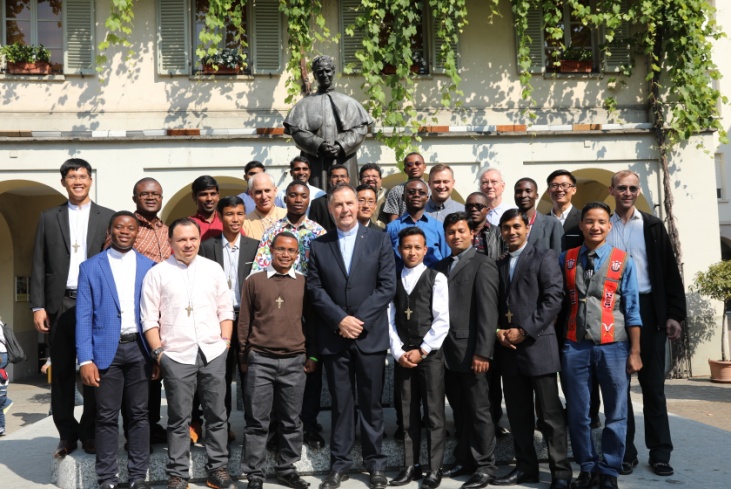 DONA ÁNGELA FERNÁNDEZA ARTIMEHOEŠTE SÚ TU DOBRÉ SPRÁVY!Noví misionári sdb a fma,povolaní svedčiť o prítomnosti Boha vo svete, a to príznačným saleziánskym štýlom – smerom zdola, od najmenších.Drahí priatelia časopisu Il Bollettino Salesian, píšem vám niekoľko hodín po tom, ako som odovzdal misionárske kríže skupine desiatich dcér Márie Pomocnice a dvadsiatim piatim saleziánom dona Bosca zo 149. misionárskej výpravy. Prvú vypravil sám don Bosco 11. novembra 1875. Vtedy to boli prví desiati saleziáni poslaní do Argentíny, šesť mladých kňazov a štyria saleziáni koadjútori. Po tých prvých nasledovalo jedenásťtisíc saleziánov a dvetisícpäťsto dcér Márie Pomocnice, z nich viac než dvetisíc Talianok; odišli z Európy do sveta. Je to nádherná realita, ktorá ma pobáda povedať, že ešte existujú dobré správy, ktoré sa môžeme dozvedieť a hovoriť o nich.Keď som odovzdával misionárske kríže, v očiach týchto mladých mužov a žien som videl to isté svetlo, odraz slov jedného z nich: „Cítim, že prežívam verš žalmu 105, kde sa hovorí: Poslal svojho sluhu Mojžiša a Árona, ktorých si vyvolil vo svojom srdci. Je to vyvolenie, nie moja voľba.“ Ich pokojné a rozhodné správanie nám umožnilo nejakým spôsobom znovu prežiť naše vlastné povolanie.Povolanie, ktoré sa netýka len zasvätených saleziánov a saleziánok, ale všetkých členov saleziánskej rodiny, lebo jedným či druhým spôsobom my všetci sme povolaní, aby sme boli učeníci misionári mladých a najnúdznejších v každom kúte nášho pekného, milovaného a trpiaceho sveta.Kresťania v podstate nemajú nejaké poslanie, oni sú poslaním. Všetci kresťania sú povolaní prežívať tajomstvo vtelenia, teda prežívať vo fyzickom tele a v morálnom tele spoločenstva prítomnosť Boha. Sú na misii v Ježišovom mene, a kto ich prijíma, prijíma Boha: „Veru, veru, hovorím vám: Kto prijíma toho, koho ja pošlem, mňa prijíma. A kto prijíma mňa, prijíma toho, ktorý ma poslal“ (Jn 13, 20).V Kvietkoch svätého Františka je jeden očarujúci príbeh. Jedného dňa, keď svätý František vychádzal z kláštora, stretol brata Leva. Bol to jednoduchý a dobrý brat a svätý František ho mal veľmi rád. Povedal mu: „Brat Lev, poď, pôjdeme kázať.“ „Otče môj,“ odpovedal, „vieš, že ja som neučený. Ako môžem hovoriť k ľuďom?“. Ale keďže svätý František nástojil, brat Lev súhlasil. Prešli celé mesto, potichu sa modlili za všetkých tých, ktorí pracovali v dielňach a v záhradách. Usmievali sa na deti, osobitne na chudobnejšie. Pozhovárali sa trochu so starými ľuďmi. Potešili chorých. Pomohli jednej žene niesť ťažkú nádobu plnú vody. A keď viac ráz prešli mesto, svätý František povedal: „Brat Lev, je čas vrátiť sa do kláštora.“„A naše kázanie?“ „Už sme to spravili… už bolo,“ s úsmevom odpovedal svätec.Najlepšia kázeň je vždy kázeň z tela a krvi. Ježiš prirovnáva kresťanov k soli: „Vy ste soľ zeme. Ak soľ stratí chuť, čím ju osolia? Už nie je nanič, len ju vyhodiť von, aby ju ľudia pošliapali“ (Mt 5, 13). Svätý Pavol ich prirovnáva k vôni: „Buďte dobrou vôňou Krista“ (porov. 2 Kor 2, 15). Kto na sebe nosí vôňu, nepotrebuje o nej hovoriť ostatným: vôňa bude hovoriť zaňho.Pápež František napísal: „Páči sa mi vidieť svätosť v ľude trpezlivého Boha: v rodičoch, ktorí s toľkou láskou vychovávajú svoje deti, v mužoch a ženách, ktorí pracujú, aby priniesli domov chlieb, v chorých, v starých rehoľníčkach, ktoré sa stále usmievajú. V tejto vytrvalosti – ísť vpred deň čo deň – vidím svätosť bojujúcej Cirkvi. Toto je toľkokrát svätosť „z dverí od vedľa“, tých, ktorí žijú vedľa nás a sú odrazom Božej prítomnosti“ (GeE, 7).Húževnatí a odvážni misionári maličkýchZ domu-svätyne našej Matky Pomocnice odišli, ako som už povedal, mnohí do všetkých kútov zeme: 149-krát za 143 rokov. Po prvej misionárskej výprave v roku 1875 don Bosco vyslal ďalšiu v roku 1876, kde boli prvé dcéry Márie Pomocnice, ktoré matersky požehnala Matka Mazzarellová. Bolo ich šesť mladých sestier vo veku 17 až 25 rokov. Za života dona Bosca nasledovali výpravy v rokoch 1878, 1881, 1883, 1885, 1886, 1887 a 1888. Do smrti nášho milovaného dona Bosca to bolo 149 saleziánov a 50 dcér Márie Pomocnice, ktorí boli poslaní na misie v Argentíne, Uruguaji, Brazílii, Čile a Ekvádore.Je to odvážny predvoj našej rodiny. Neboli poslaní „robiť“ a „robiť“ a ešte raz „robiť“, ale prinášať ducha, rozšíriť objatie dona Bosca, nežnú ľudskosť Matky Mazzarellovej a smelosť ľudí, ktorí prežívajú nadšenie evanjelia.To, čo som povedal novým misionárom, chcem povedať všetkým vám: „Očakávame, že pastoračná láska bude pravým centrom vášho života a konania; že Kristus evanjelia, ktorého don Bosco a naši svätí milovali a nasledovali, bude naozaj prameňom pre vašu osobu; že budete prežívať s pokorou a intenzívne synovský cit voči Cirkvi, prednostnú lásku k mladým, a láskavosť, typickú pre preventívny systém, v duchu rodiny, s neúnavnou pracovitosťou a s umiernenosťou. Vždy v spojení s Bohom buďte optimisti a radostní, tvoriví a flexibilní ľudia a nikdy, nikdy nezabudnite, že nás očakáva náruč Otca v nebi, kam prídeme nie sami, ale spolu s mnohými, ktorým darujeme náš život.“Sme povolaní svedčiť o prítomnosti Boha vo svete, a to príznačným saleziánskym štýlom – smerom zdola, od najmenších.Profesor Fernando Silva, ktorý riadi detskú nemocnicu v Manague, vyrozprával jeden dojímavý zážitok. Raz na Štedrý večer zostal dlho v práci. Už bolo počuť prskanie prskaviek a svetlo ohňostroja osvetľovalo oblohu, keď sa rozhodol ísť domov, kde naňho čakali s oslavou. Keď ešte raz prechádzal chodby, aby vidiel, či je všetko v poriadku, začul za sebou jemný šuchot krokov v bavlnených prezuvkach. Otočil sa a zbadal jedného z malých pacientov, ako ide za ním. V polotieni ho spoznal – bolo to dieťa, ktoré nikoho nemalo. Fernando spoznal tú tvár, už poznačenú smrťou, a oči, ktoré prosili o prepáčenie či skôr prosili o dovolenie. Priblížil sa k nemu a dieťa sa ho dotklo rukou: „Povedz mu to…“ zašepkalo. „Povedz niekomu, že ja som tu.“Na jednej fotografickej výstave o deťoch ulice v Lime bolo pod jednou fotografiou napísané toto: „Saben que existo pero no me ven. Vedia, že existujem, ale nevidia ma.“ Som sociálny problém, štatistika, ale nevidia ma.Sme saleziánmi, keď kdekoľvek sa nachádzame, počúvame hlas zabudnutých, neviditeľných. Sme povolaní byť húževnatými a odvážnymi misionármi maličkých a posledných. Sme povolaní kľaknúť si a umývať nohy druhým, ako to robil náš Učiteľ a Pán.Iba ten, kto sa zníži, môže načúvať, a najmä načúvať maličkým. Chcú niečo povedať, chcú svoj život prežívať spolu s niekým.Najdrahší, všade stretnete mnoho ľudí dobrej vôle, niektorých, ktorí neuvažujú ako my, majú inú víziu sveta a žijú či praktizujú iné náboženstvo, ale sú dobrí a robia dobro, obdivujú krásu a hľadajú pravdu. Ale nájdete aj mnoho utrpenia spôsobeného nespravodlivosťou, nerovnosťou a násilím, toľko ráz zo strany tých, čo majú viac moci, či už politickej, spoločenskej alebo ekonomickej.Ale vy máte vždy zostať pri tých najchudobnejších ľuďoch, najviac ohrozených, najnúdznejších. Tu chcem pripomenúť jedno zo „slov na pamiatku“, ktoré sám don Bosco odovzdal misionárom prvej výpravy pred 143 rokmi, keď odchádzali na parníku Savoia: „Osobitnú starostlivosť prejavujte chorým, deťom, starým a chudobným a získate si Božie požehnanie a priazeň ľudí.“ Donovi Caglierovi napísal na lístoček: „Urobte, čo môžete; Boh urobí to, čo nemôžeme urobiť my. Zverujte každú vec sviatostnému Ježišovi a Márii Pomocnici a uvidíte, čo sú zázraky.“(Podľa Il Bollettino Salesiano, november 2018)PRÍHOVOR HLAVNÉHO PREDSTAVENÉHODONA ANGELA FERNANDEZA ARTIMEHOŠEPKANIE O BOHUVeľké a ohromujúce posolstvo Vianoc, určené na to, aby zmenilo tvár zeme a naplnilo ju radosťou, je zdanlivo bezvýznamné: novorodenec vložený do jasieľ.Aj my mnohými malými a jemnými znameniami, na mnohých malých a zabudnutých miestach každodenne ohlasujeme Boha.„Čo mám robiť?“ neraz sa don Bosco pýtal dobrého dona Cafassa.„Poď so mnou a pozeraj sa!“ odpovedal mu jeho priateľ a učiteľ.Takto don Bosco stretol mladých vo väzení. Táto skúsenosť ním otriasla: „Povedal som si: Títo chlapci by mali vonku nájsť nejakého priateľa, ktorý by sa o nich postaral, ktorý by bol pri nich a pomáhal im, vzdelával ich, vodil ich vo sviatočné dni do kostola...“ Don Bosco im prinášal malé darčeky, dobré slovo, snažil sa ich priviesť k uvažovaniu a oni sľubovali, že sa polepšia. Ale keď sa k nim vrátil, všetko bolo ako predtým. Raz don Bosco prepukol v plač.„Prečo ten kňaz plače?“ pýtal sa jeden z uväznených mladíkov.„Pretože nás má rád. Aj moja matka by plakala, keby ma videla tu vo väzení.“Takéto bolo srdce dona Bosca.Pre toho, kto bol bez rodiny, pre toho, kto sa cítil na svete sám, pre toho, kto stratil lásku niekoho, kto ho mal rád, pre toho, kto nikdy nepoznal lásku a vždy sa cítil odmietaný, stretnutie s otcovskou láskou dona Bosca, s materskou láskou mamy Margity a s bratskou láskou spoločenstva v oratóriu znamenalo opäť žiť alebo žiť po prvýkrát. Chlapci neprichádzali hľadať kňaza. Prichádzali hľadať otca, brata, priateľa. Bola to prítomnosť hlboko ľudská, dobrá a veľkorysá, s nevyčerpateľnou trpezlivosťou, ktorá mu umožňovala dávať sa do služby toho posledného, čo prišiel, nech by prišiel v ktorúkoľvek hodinu.Don Felice Reviglio dosvedčil: „… dovoľoval im, aby boli stále po jeho boku, takže ešte ani nedokončil svoj skromný obed alebo večeru, mladíci už sa tlačili do jeho malej jedálne a obstupovali ho. Napriek obťažovaniu, ktoré sme mu spôsobovali, on s dobrotou znášal výbuchy našej vďačnosti. A ja, možno preto, že som viac potreboval jeho pozornosť, som sa skrčil pod stolom a mohol som viackrát položiť svoju hlavu na jeho kolená.“Don Pavol Albera hovorí: „Don Bosco vychovával tým, že miloval, priťahoval, podmaňoval si a premieňal. Všetkých nás úplne zahŕňal akoby atmosférou spokojnosti a šťastia, v ktorej nebolo miesta pre bolesť, smútok, melanchóliu… Všetko v ňom malo pre nás silnú príťažlivosť: jeho pohľad, prenikavý a niekedy účinnejší ako kázeň; jednoduchý pohyb hlavou; úsmev, ktorý mu neprestajne kvitol na perách, vždy nový a vždy iný, a predsa vždy pokojný; pohyb úst, ako keď niekto chce hovoriť bez vyslovovania slov; samotné slová vyslovované raz takou a raz onakou intonáciou; držanie tela a jeho rýchla a svižná chôdza: všetky tieto veci pôsobili na naše mladícke srdcia ako magnet, pred ktorým sa nedalo uniknúť. A aj keby sme boli mohli, neboli by sme to urobili ani za všetko zlato na svete, takí šťastní sme boli z tohto jeho jedinečného vplyvu na nás, ktorý bol uňho tou najprirodzenejšou vecou bez toho, žeby vyvíjal akúkoľvek snahu či úsilie.“Knihou o pedagogike dona Bosca je jeho život.Vychovávatelia sa nestávajú „dozorcami“: sú otcami, bratmi a priateľmi, ktorí učia rozmýšľať, uvažovať, hodnotiť. Kľúčovým momentom všetkého je prítomnosť uprostred mladých. V uvažovaní dona Bosca sa výchova odovzdáva osobným kontaktom, akoby výmenou energie. Kým don Bosco mohol, nechával všetko ostatné, aby bol prítomný na dvore medzi svojimi chlapcami. Preňho to bol jednoducho spôsob prežívania Eucharistie: „Až do môjho posledného dychu všetko bude pre vás.“Na synode, na ktorej som sa zúčastnil, nás hlas mladých prebudil. Slušne nás požiadali, aby sme mali viac odvahy dosvedčovať životom to, čo ohlasujeme, a to, v čo naozaj veríme. Sú potrební aj dospelí svedkovia popri mužoch Cirkvi, pretože vo svete je veľký nedostatok otcovstva a materstva. Naďalej musíme dávať odpovede, a to nielen vo farnostiach, v školách, v oratóriách, v mládežníckych strediskách, v domoch prijatia detí ulice… Vízia je širšia: v týchto priestoroch, ktoré sú mi ako saleziánovi dôverne blízke, sa môže uskutočňovať skutočné a autentické, zrelé a zdravé materstvo i otcovstvo. Niekedy je vychovávateľ priateľom alebo musí byť pre chlapcov a dievčatá bratom, ale byť im skutočným otcom či matkou je jedným z veľkých darov, ktorý musíme aj naďalej dávať. Znamená to odovzdávať im životnú múdrosť.Vo vianočný sviatok slávime úžasné zjavenie prirodzenosti Otca, s ktorým je Ježiš jedno. Ježiš je Boh a ukazuje, že jeho osoba je ako dieťa. Nikdy v dejinách sa nestalo nič podobné. Boh má tvár dieťaťa. V jadre našej viery nie je racionálny argument, ale skutočná nežnosť voči malým, jednoduchým a pošliapaným.Naši mladí by nás mali počuť hovoriť, že ich máme radi a že chceme životom i vo viere kráčať spolu s nimi. Naši mladí musia cítiť našu láskavú a účinnú prítomnosť uprostred nich. Musia cítiť, že nechceme ani ovládať ich život, ani nariaďovať, ako by mali žiť, ale že sa s nimi chceme deliť o to najlepšie, čo máme: o Ježiša Krista, Pána. Musia cítiť, že sme tu pre nich, a ak nám to dovolia, aby sme spolu s nimi prežívali ich šťastie a ich nádeje, ich radosti, ich bolesti a ich slzy, ich zmätok alebo ich hľadanie zmyslu, ich povolanie, ich prítomnosť i budúcnosť.Ako sa dokazuje existencia Boha?Jedno dieťa sa spýtalo mamy: „Podľa teba Boh existuje?“„Áno.“„Aký je?“Žena pritiahla syna k sebe. Silno ho objala a povedala: „Boh je takýto.“„Pochopil som,“ povedalo dieťa.Mladí musia cítiť, že im šepkáme o Bohu. Možno nedosiahneme nejakú mimoriadnu ortodoxiu a ortoprax, ale budú cítiť, prostredníctvom nášho malého sprostredkovania, že Ježiš ich miluje a vždy ich prijíma.Vtedy – ako don Bosco počas tých posledných omší v Bazilike Najsvätejšieho Srdca – pochopíme, že to stálo za to.(Podľa Il Bollettino Salesiano, december 2018)